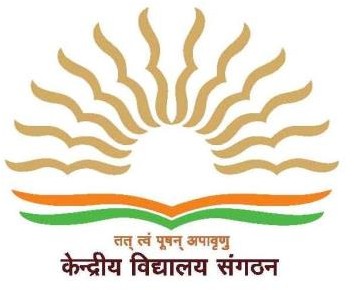 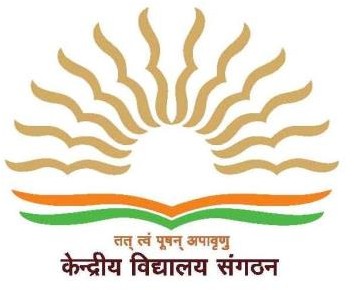 ADMISSION NOTICE(No.9) FOR CLASS I   Dated 14.07.2021PROVISIONALLY SELECTED CANDIDATE UNDER SGC QUOTADOCUMENTS TO BE SUBMITTED ONLINE BY PROVISIONALLY SELECTED CANDIDATES                                                                 Admission form(page1&2)Service CertificateResidence proof/certificateSelf- declarationAffidavit for SGCNote:     1. Scanned copies of duly filled application form and required documents have to be      submitted via e-mail on the email id admission4kvrb@gmail.com .2. Formats of Admission form, service certificate, transfer certificate and self- declaration can be downloaded from the website.3. Affix a passport size photograph of the child on the Admission form.4. Last date for submission of documents : 15/7/2021                                                                                                                          PRINCIPALSL NO.NAMESERVICE CATEGORYNO. OF TRANSFERSWL NO.1HANNAH ELIZABETH BIJO3NA222SHIVANI RAJEESH3NA23